Bocian z łyżeczki

Materiały:łyżeczka plastikowakartka czerwona i białaczerwony drucikczarny markerklejnożyczkiNa kartonie rysujemy dziób i wycinamy. Naklejamy na łyżeczkę. Rysujemy markerem oczy. Wycinamy biały pasek (szer. 1/3 łyżeczki) i składamy go w pół. W połowie łyżeczki doklejamy zgięty pasek. Do jego środka, wkładamy wygięty w pół czerwony drucik ( nogi) i sklejamy w jedną całość.  Ogon i skrzydła wycinamy na pasku pod skosem (zdj.) i załamujemy go wzdłuż wyciętej linii.  Końcówki malujemy czarnym kolorem. Nogi przewiązujemy w „kolanach” na supełki. Gotowe:)
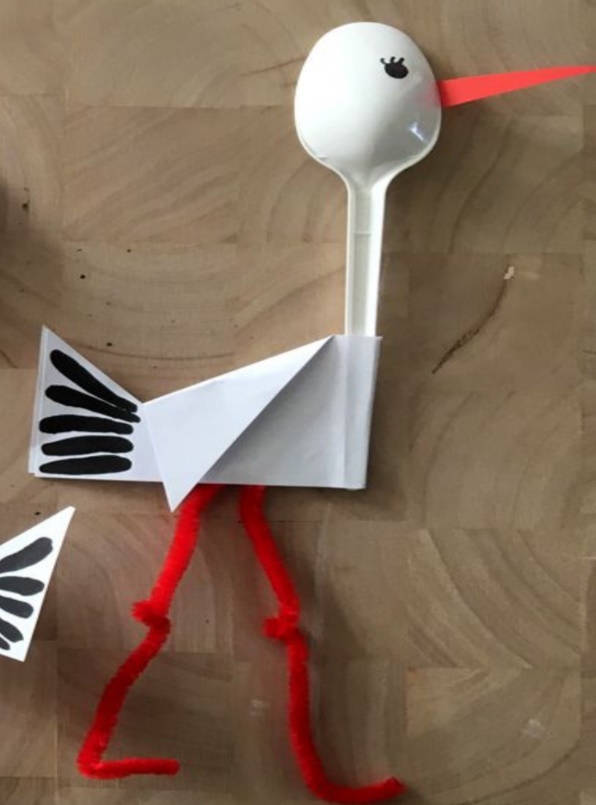 